        ASOCIACIÓN DE PADRES DE ALUMNOS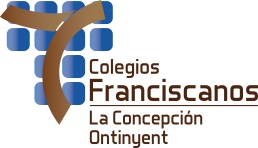          Colegio “La Concepción”                                                                  Avd. San Francisco, 5         PP. Franciscanos                                                                             Tel y fax: 96 238 76 93         46870 ONTINTENT                                                                                         96 238 01 00         http://www.colegiolaconcepcion.org                                                 Fax: (34) 96 238 01 20                              Correo-E:apa@colegiolaconcepcion.org                                                                                                              Ontinyent, 12 de diciembre de 2016         Estimados socios/as:Por la presente les convocamos a la charla que tendrá lugar el próximo jueves 15 de diciembre de 2016, a las 15:30 h en la sala multimedia del colegio. Tema a tratar:                      “Sexualidad y adolescencia“Los padres debemos conocer las diferentes posturas frente a la sexualidad que se defienden hoy en día, la influencia que los medios, la publicidad y las nuevas formas de relacionarse tienen en nuestros hijos, los cambios físicos y psicológicos que acontecen en la adolescencia, así como la necesidad de fomentar una buena comunicación con ellos y educarles en la adquisición de hábitos de vida saludables.Esta charla será impartida por el ponente:                           Pablo Ferrís GarcíaPablo Ferrís es Licenciado en Química y profesor de secundaria. Tiene el Máster en Ciencias del Matrimonio y la Familia y es experto en educación afectivo-sexual en adolescentes.Esperando contar con su asistencia, reciban un cordial saludo.                                                                      Junta directiva APA                                                                      Departamento de Orientación